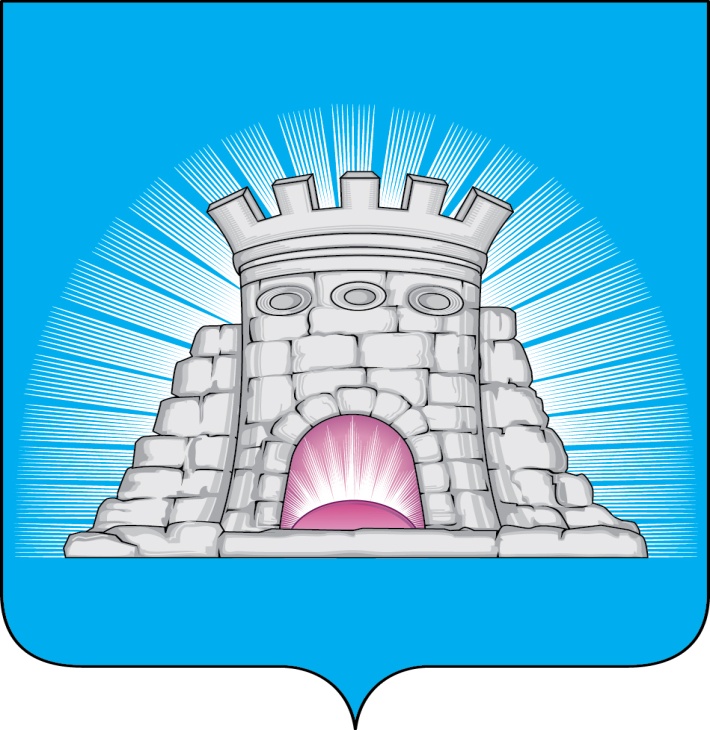                           П О С Т А Н О В Л Е Н И Е18.10.2023  №  1655/10г. ЗарайскО внесении изменений в муниципальную программу городского округа Зарайск Московской области «Предпринимательство», утверждённую постановлением главы городского округа Зарайск Московской области от 06.12.2022 № 2170/12  В соответствии с Порядком разработки, реализации и оценки эффективности муниципальных программ городского округа Зарайск Московской области, утвержденным постановлением главы городского округа Зарайск Московской области от 07.11.2022 № 1991/11 (в редакции от 25.05.2023 № 754/5),П О С Т А Н О В Л Я Ю: 1. Внести  изменения  в муниципальную программу городского округа Зарайск Московской области «Предпринимательство» на 2023-2027 годы, утвержденную постановлением главы городского округа Зарайск от 06.12.2022 № 2170/12 (далее – Программа), изложив в новой редакции:-  Раздел 6. «Целевые показатели муниципальной программы городского округа Зарайск Московской области «Предпринимательство» на 2023-2027 годы» (прилагается);- Раздел 10. «Перечень мероприятий подпрограммы 4. «Развитие потребительского рынка и услуг на территории муниципального образования Московской области» (прилагается).2. Службе по взаимодействию со СМИ администрации городского округа Зарайск Московской области разместить настоящее постановление на официальном сайте администрации городского округа Зарайск Московской области в информационно-телекоммуникационной сети «Интернет».Глава городского округа В.А. ПетрущенкоВерноНачальник службы делопроизводства		  Л.Б. Ивлева      18.10.2023													012264Разослано: в дело, Мешкову А.Н., ФУ, ОЭ и И, ОПР и СУ, МКУ «ЦПТ», КСП, юридический отдел, СВ со СМИ, прокуратуру.                                А.В. Соколова662-63-23